РОЛЬ ИГРУШКИ В РАЗВИТИИ РЕБЁНКА.                                                           Подготовила: педагог-психолог                                                                                    Ровенская Н.В.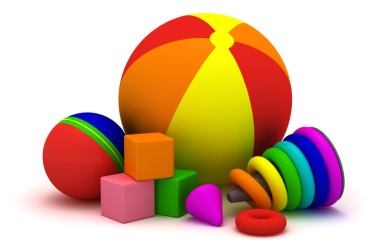 	Роль игрушки многофункциональна. Она выступает, во – первых, как средство психологического развития  ребёнка, во –вторых ,как средство подготовки его к жизни в современной системе общественных отношений, в – третьих, как предмет, служащий для забавы и развлечений.	Игрушка является идеальным «другом» для ребенка, так как она всегда любит и принимает ребенка, она подвластна воле ребенка, она всегда готова слушать ребенка.  Таким образом, общаясь с игрушкой, ребенок учиться любить, жалеть, заботиться. С другой стороны, ребенок компенсирует  дефицит общения.	В играх со сверстниками ребенок оттачивает полученные знания и практические навыки. Игры же с взрослыми несут больше познавательный характер, развивающее значение, поскольку именно у взрослых ребенок учится в первую очередь. 	От успешности выбора игрушек зависит не только игра ребенка, но и прогресс в его развитии. Главная функция игрушки заключается в активизации детской деятельности. Игрушка должна стимулировать осмысленную активность ребенка .  Потому покупая игрушку нужно сразу представить, что ваш ребенок будет с ней делать. Для детей дошкольного возраста  существуют разные виды игрушек:-Игрушки-забавы.  В их основе  лежит назначение  позабавить детей, вызвать смех, воспитать чувство юмора. -Спортивно-моторные игрушки. Способствуют повышению двигательной активности детей, развитию координации движений.-Технические игрушки. Транспорт, конструкторы, всевозможные технические агрегаты. -Сюжетные, или образные, игрушки — куклы, фигурки животных, мебель, посуда, предметы домашнего обихода. -Музыкальные игрушки. Это погремушки, колокольчики, бубенцы, дудочки, игрушки, изображающие пианино, балалайки и др. музыкальные инструменты.-Дидактические игрушки. К ним относятся разноцветные вкладыши, матрешки, мозаики, пазлы, лото и др. Эти игрушки воспитывают у детей сосредоточенность, настойчивость, целеустремленность, умение доводить дело до конца, а также способствуют развитию мелкой моторику.-Строительные игрушки.  Состоят из геометрических тел.     Также есть крупногабаритные игрушки, такие, как самокаты, детские педальные автомобили, тракторы и др.Почему же у ребенка имеются разные игрушки, но он не играет с ними?Часто ребенок просто не умеет во все это играть. Необходимо  обыгрывать игрушки вместе с ребенком, подсказывая и показывая действия с ними.На что  опираться в подборе игрушки? Необходимо задумываться о педагогической целесообразности игрушек. Если покупать  ребенку много игрушек, то его ничего не будет радовать. Он с легкостью сломает и выбросит игрушку, зная, что ему купят новую. Если все имеющиеся игрушки однородны — это приведет к однообразию сюжета игры. Рассортируйте игрушки, однотипные временно уберите, через некоторое время обыграйте их с ребенком. Чем же должна быть игрушка для ребенка? Источником радости, мотивом для игры. Она должна создавать условия для развития, оставляя возможность для самостоятельного творчества. В противоположность этому современные игрушки, чаще всего изготовленные по западным образцам, не оставляют места для «домысливания сюжета». Игрушки надо выбирать, а не собирать!    Наши дети почти не играют с игрушками отечественного производства. В традиционной народной игрушке заложена любовь взрослого к ребенку, признание его права на особое игровое пространство, раскрывают красоту родной земли, учит чтить добрых героев русских сказок. Народная игрушка проверена предыдущими поколениями , несет добро.    Игрушки же иностранных производителей вводят ребенка в культуру другого народа. Человек-паук, роботы и др.  - эти игрушки способствуют накоплению агрессивных фантазий ребенка, часто реализуемых в жизни по отношению к более слабым.Игрушка - это не просто забава. Она закладывает в душу ребенка первоначальные понятия добра и зла. И опасно, если это происходит в игре с негативным героем-игрушкой. Игрушка программирует поведение ребенка. Дошкольник видит в игрушке самого себя.При выборе детских игрушек необходимо учитывать: - Соответствие игрушки возрасту.-Игрушка должна способствовать развитию ребенка.-Игрушка должна бытьбезопасной для ребенка.-Игрушка должна быть многофункциональной.